МБДОУ Тацинский детский сад «Колокольчик»ПАМЯТКА ДЛЯ РОДИТЕЛЕЙ 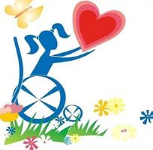 «Вежливым и добрым быть совсем не трудно…»Воспитатель: Петрова Ю.В.                  2020 годКаждый человек должен жить в сфере добра и сам создавать его вокруг. Доброта соединяет, объединяет роднит, вызывает симпатию и дружбу. Человек, который делает доброе другим, чувствует себя счастливым, себя любец – несчастен. Человек, который любит только себя, который не имеет друзей, остаётся один, когда приходят тяжёлые жизненные испытания.Белая лента – символ толерантности по отношению к людям с ограниченными возможностями.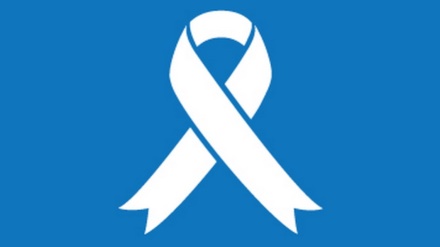 На Руси исстари именно белый цвет означает милосердие и благородство. Пусть эта лента станет знаком Вашей поддержки, готовности прийти на помощь в любую минуту к тем, кто в этом нуждается.       В 1992 году Генеральная Ассамблея ООН провозгласила 3 декабря Международным днём инвалидов.           Согласно статистике, на Земле проживает около 1 млрд. инвалидов. Власти всех стран стараются оказать им поддержку и обеспечить полноправное участие в развитии общества, принимают программы, направленные на улучшение их жизни.       Среди инвалидов устраиваются конкурсы, соревнования, встречи. Многие из них по-настоящему талантливые люди и конечно же, все они – полноценные члены общества.Кто сказал, что вы не такие?Вы – полноценные,Вы – граждане страныИ нам, и нашему народу, и РоссииВы так же, как любой другой, нужны.Правила общения с инвалидом1. Разговаривая с инвалидом, обращайтесь непосредственно к нему, а не к сопровождающему.2. Когда вас знакомят с инвалидом, вполне естественно пожать ему руку. Даже те, кому трудно двигать рукой, или кто пользуется протезом.3. Когда вы встречаетесь с человеком, который плохо или совсем не видит, обязательно называйте себя и тех людей, которые пришли с вами. Беседуя в группе, поясняйте, к кому в данный момент вы обращаетесь.4. Если вы предлагаете помощь, ждите, пока ее примут, а затем спрашивайте, что и как делать.5. Обращайтесь ко взрослыми инвалидами по имени и на "ты", только если вы хорошо знакомы.6. Опереться или повиснуть на чьей-то инвалидной коляске – то же самое, что опереться или повиснуть на ее обладателе.7. Когда вы разговариваете с человеком, испытывающим трудности в общении, будьте терпеливы, ждите, когда человек сам закончит фразу. Не поправляйте его и не договаривайте за него. Никогда не притворяйтесь, что вы понимаете, если на самом деле это не так.8. Когда вы говорите с человеком, пользующимся инвалидной коляской или костылями, расположитесь так, чтобы ваши и его глаза были на одном уровне, тогда вам будет легче разговаривать.9. Чтобы привлечь внимание человека, который плохо слышит, помашите ему рукой или похлопайте по плечу. Смотрите ему прямо в глаза и говорите четко, хотя имейте в виду, что не все люди, которые плохо слышат, могут читать по губам.10. Не смущайтесь, если случайно допустили оплошность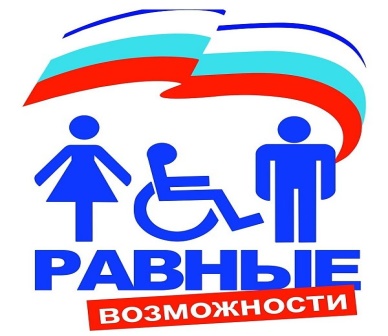 Правила вежливости1.Веди себя деликатно, по-доброму со своими родными, всеми знакомыми и незнакомыми людьми.2.Пользуйся вежливыми словам, не груби.3.Помогай своим близким в выполнении домашних обязанностей.4.Никогда не обманывай своих товарищей и взрослых. Лгут и притворяются чаще всего трусливые и плохо воспитанные люди. Не будь на них похожим!5.Всегда уступай свое место в автобусе, трамвае и прочем транспорте людям, которые старше тебя. Или которые – ты видишь, очень устали, больны.А как нам добрые слова нужны!Не раз мы в этом убедились сами,А может не слова — дела важны?Дела — делами, а слова — словами.Они живут у каждого из нас,На дне души до времени хранимы,Чтоб их произнести в то час,Когда они другим необходимы.М. Лисянский